Додаток 1								до рішення виконавчого комітету 									Миргородської міської ради 									від 15 лютого 2023 року № 43	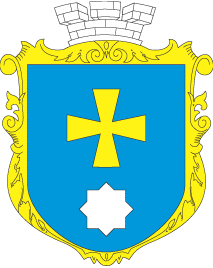 МИРГОРОДСЬКА МІСЬКА РАДАВИКОНАВЧИЙ КОМІТЕТМИРГОРОДСЬКА МІСЬКА РАДАВИКОНАВЧИЙ КОМІТЕТІнформаційна картаВзяття на облік для забезпечення санаторно-курортним лікуванням осіб з інвалідністю внаслідок загального захворювання та з дитинстваІК-21/391.Орган, що надає послугуУправління соціального захисту населення Миргородської міської ради2.Місце подання документів та отримання результату послугиВідділ «Центр надання адміністративних послуг» виконавчого комітету Миргородської міської ради вул. Гоголя,171/1,  тел/факс (05355) 5-03-18http://myrgorod.pl.uae-mail: cnap_mirgorod@ukr.netВіддалене робоче  місце відділу «Центр надання адміністративних послуг» виконавчого комітету Миргородської міської радивул. Гоголя,92,   понеділок  - четвер з 8.00 до 17.00п’ятниця з 8.00 до 15.45перерва з 12.00 до 12.45Управління соціального захисту населення Миргородської міської радивул.Гоголя,92, тел./факс (05355)5-32-81e-mail: uszn1632@adm-pl.gov.uaпонеділок  - четвер з 8.00 до 17.00п’ятниця з 8.00 до 15.45перерва з 12.00 до 12.453.Перелік документів, необхідних для надання послуги та вимоги до них 1.Заява про забезпечення санаторно-курортним лікуванням, що складається за формою, затвердженою Мінсоцполітики. 2.Медична довідка лікувальної установи за формою № 070/о   щодо  необхідності забезпечення санаторно-курортним лікуванням.3. Копія довідки до акту огляду медико-соціальною експертною комісією 4. Копія паспорта громадянина України (паспорт зразка 1994 року або ID картка та форма 13) особи з інвалідністю (у разі, якщо звертається його законний представник – паспорт законного представника та документ, що підтверджує його повноваження). 5. Копія довідки про присвоєння реєстраційного номера облікової картки платника податків (не надається особою з ID-карткою, у якої є відмітка РНОКПП, та особою, яка через свої релігійні або інші переконання відмовляється від прийняття реєстраційного номера облікової картки платника податку, офіційно повідомила про це відповідні органи державної влади).  Копії документів завіряються посадовою особою управління соціального захисту населення або центру надання адміністративних послуг, яка/який прийняв  заяву4.Підстава для отримання Наявність медичних показань для забезпечення санаторно-курортним лікуванням осіб з інвалідністю5.Спосіб подання документів Заява та документи, необхідні для взяття на облік для забезпечення санаторно-курортним лікуванням (путівками) осіб з інвалідністю, подаються особою суб’єкту надання адміністративної послуги:через уповноважених осіб виконавчого органу сільської, селищної, міської ради відповідної територіальної громади; посадових осіб центру надання адміністративних послуг;поштою або в електронній формі через офіційний веб-сайт Мінсоцполітики або інтегровані з ним інформаційні системи органів виконавчої влади та органів місцевого самоврядування, або Єдиний державний веб-портал електронних послуг (у разі технічної можливості)6.Платність (безоплатність) надання Адміністративна послуга надається безоплатно7.Строк надання У порядку черговості в межах коштів, передбачених на зазначену мету в державному та місцевих бюджетах на поточний рік8.Перелік підстав для відмови у наданні Подання неповного пакету документів ; заява подана особою, яка не має права на взяття на облік для забезпечення санаторно-курортним лікуванням9.Результат надання адміністративної послугиЗабезпечення санаторно-курортною путівкою / відмова щодо забезпечення санаторно-курортною путівкою10.Способи отримання відповіді (результату)Особисто або через законного представника: по телефону або  поштою11.Законодавчо- нормативна основаЗакон України „Про основи соціальної захищеності осіб з інвалідністю в Україні” від 21.03.1991 № 875-ХІІПостанова Кабінету Міністрів України від 22.02.2006 № 187 „Про затвердження Порядку забезпечення санаторно-курортними путівками деяких категорій громадян структурними підрозділами з питань соціального захисту населення районних, районних у м. Києві держадміністрацій, виконавчими органами міських, районних у містах (у разі їх утворення  (крім м. Києва) рад”; Постанова Кабінету Міністрів України від 01.03.2017 № 110 „Про затвердження Порядку використання коштів, передбачених у державному бюджеті для забезпечення деяких категорій інвалідів санаторно-курортними путівками, та внесення змін до порядків, затверджених постановами Кабінету Міністрів України від 22 лютого 2006 р. № 187 і від 31 березня 2015 р. № ; Постанова Кабінету Міністрів України від 22.08.2018 № 633 „Про внесення змін до постанови Кабінету Міністрів України від 22 лютого 2006 р. № ; Постанова Кабінету Міністрів України від 27.02.2019 № 147 „Про внесення змін до деяких постанов Кабінету Міністрів України”Наказ Міністерства соціальної політики України від 22.01.2018  № 73 „Про затвердження форм документів щодо забезпечення структурними підрозділами з питань соціального захисту населення санаторно-курортним лікуванням осіб пільгових категорій”, зареєстрований в Міністерстві юстиції України 13.02.2018                                            за № 163/31615; Наказ Міністерства соціальної політики України від 24.05.2017  № 868 „Про затвердження переліку базових послуг, які входять до вартості путівки”, зареєстрований в Міністерстві юстиції України 15.06.2017 за № 43/30611; Наказ Міністерства соціальної політики Про встановлення граничної вартості путівки (ліжко-дня) на відповідний рік, наказ Міністерства охорони здоров’я України від 06.02.2008  № 56 „Про затвердження клінічних протоколів санаторно-курортного лікування в санаторно-курортних закладах (крім туберкульозного профілю) для дорослого населення”